LIHEAP Información requerida para aplicar 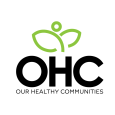 No podremos procesar su aplicación si le falta alguno de los documentos requeridos.(Usted es responsable de obtener copias de toda la documentación necesaria)Facturas de servicios públicosProporcione copias de sus facturas actuales de electricidad y gas si tiene ambos servicios. (Las facturas deben mostrar el nombre del titular de la cuenta, el número de cuenta y la dirección del servicio) Si tiene propano, proporcione el nombre de su compañía de propano y el número de cuenta. (Proporcione una factura o recibo de la última compra si tiene uno)Identificaciones y Tarjetas del seguro socialDebemos tener copias de las tarjetas de identificación y seguro social de todos los adultos mayores de 18 años que vivan en el hogar. Los niños menores de 17 años solo necesitaremos copias de su tarjeta de seguro social. (Recién nacidos sin número de seguro social, por favor proporcione una copia de su acta de nacimiento)Los siguientes documentos puede usarse como una identificación siempre que sea una copia legible y válida:Licencia de Arkansas				Tarjeta de identificación de beneficios de salud			Certificado de Nacimiento				Credencial de electorIdentificación escolar o militar con foto		Talones de cheques con el nombre y direcciónSi alguien no tiene su tarjeta de Seguro Social, se puede usar cualquiera de los siguientes, siempre que sea legible:Talón de cheque de pago con el nombre personal y el número de S.S completoCarta de ENCualquier documento legal/médico con su número S.S impreso en élTransacción de reclamo de la oficina de Desempleo (Claim Transaction)Comprobantes de Ingreso:Ingreso Ganado: Necesitaremos todos los talones de pago con las fechas de pago (no el período de pago) del mes anterior a la fecha de su aplicación. Si alguien no tiene todos los talones de pago de sus trabajo, deberá pedirle a su empleador que complete una declaración de ingresos (proporcionada por nuestra oficina si usted la requiere) o hacer que su empleador imprima un historial de paga con la información de contacto de su empleador incluida. . Si alguien trabaja por cuenta propia, podemos usar su declaración de impuestos reciente siempre que se haya presentado como trabajador por cuenta propia todo el año. Si alguien ha realizado trabajos en los que se le pagó en efectivo, deberá pedirle a la persona para la que trabajó que complete una declaración de ingresos (proporcionada por nuestra oficina).Ingresos no derivados del trabajo: (Ej. SSA, SSI, TEA, VA, HUD, Desempleo, Manutención de los hijos, Compensación del trabajador, Beneficios de jubilación, Pensión, etc. Para los ingresos no derivados del trabajo, necesitamos una carta de adjudicación actual que muestre lo que se recibe mensualmente. También podemos usar un estado de cuenta bancaria reciente que muestre el beneficio y la cantidad recibida. La cuenta bancaria  no puede tener nada tachado o bloqueado, y debe mostrar el mes completoReportando no ingresos:: si declara que no tiene ingresos  en su aplicación, se requerirán documentos adicionales. Necesitará un formulario de no ingresos, declaración de garantía y formularios de declaración de contribución. Es posible que se necesite información adicional dependiendo de su caso.***Cualquier persona mayor de 18 años que no esté empleada debe proporcionar una transacción de reclamo de la oficina de Desempleo. Si el individuo está inscrito en la escuela y no está empleado, debemos tener su expediente académico o horario escolar***